高二下学期期末模拟考分析班级均分分析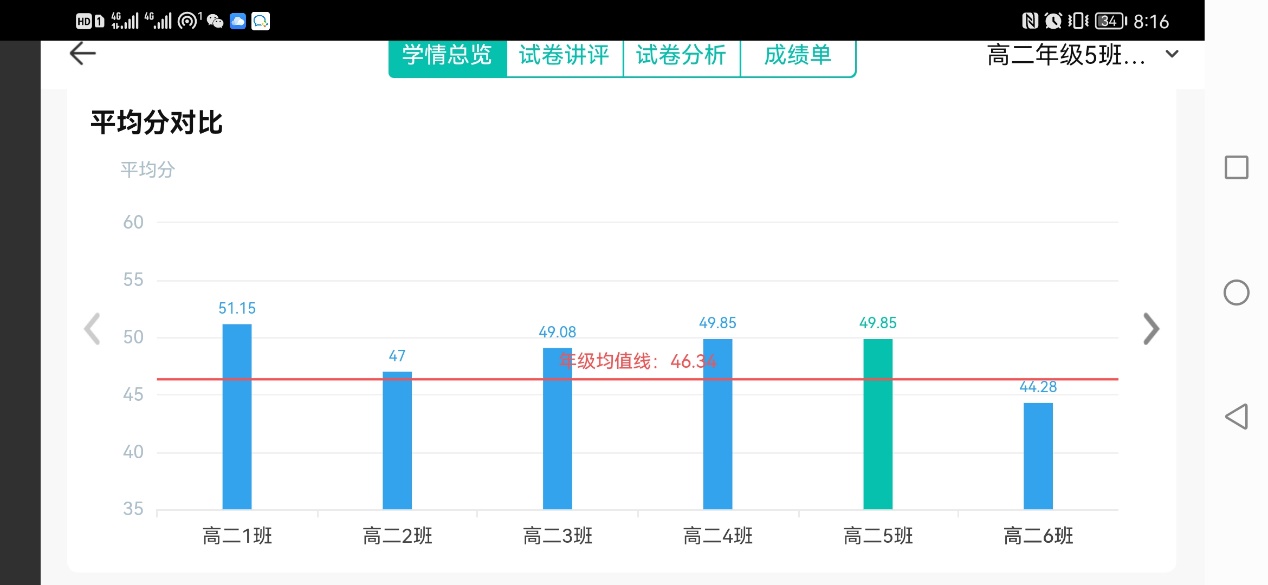 分数段统计高分段人数少，低分段人数多，学困生的思想工作常抓不能放松试题分析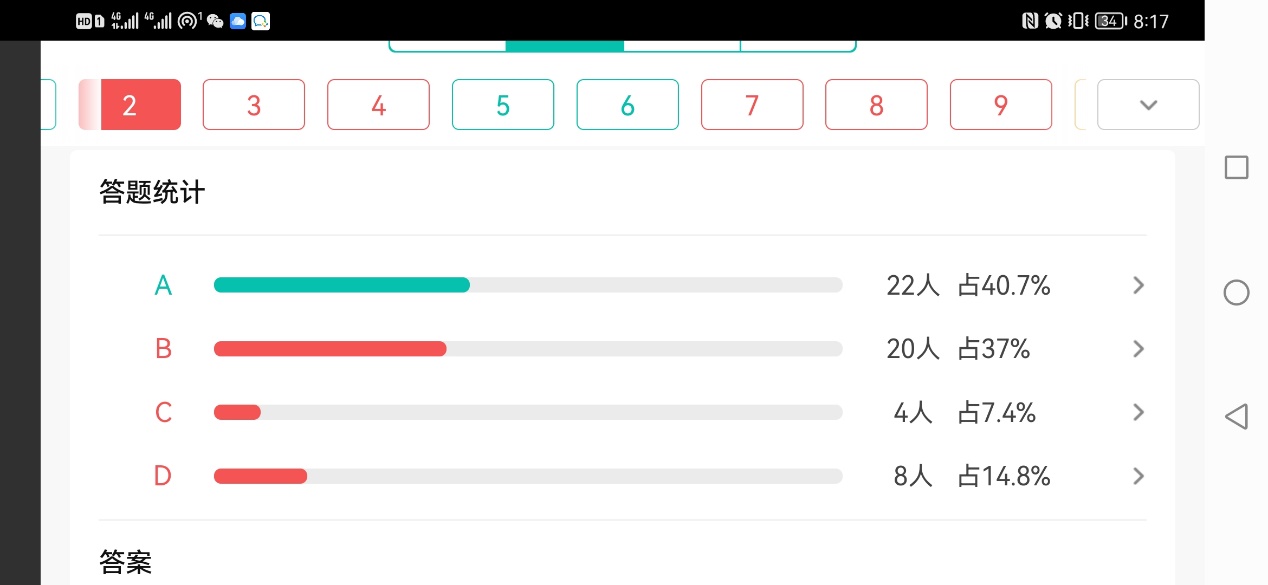 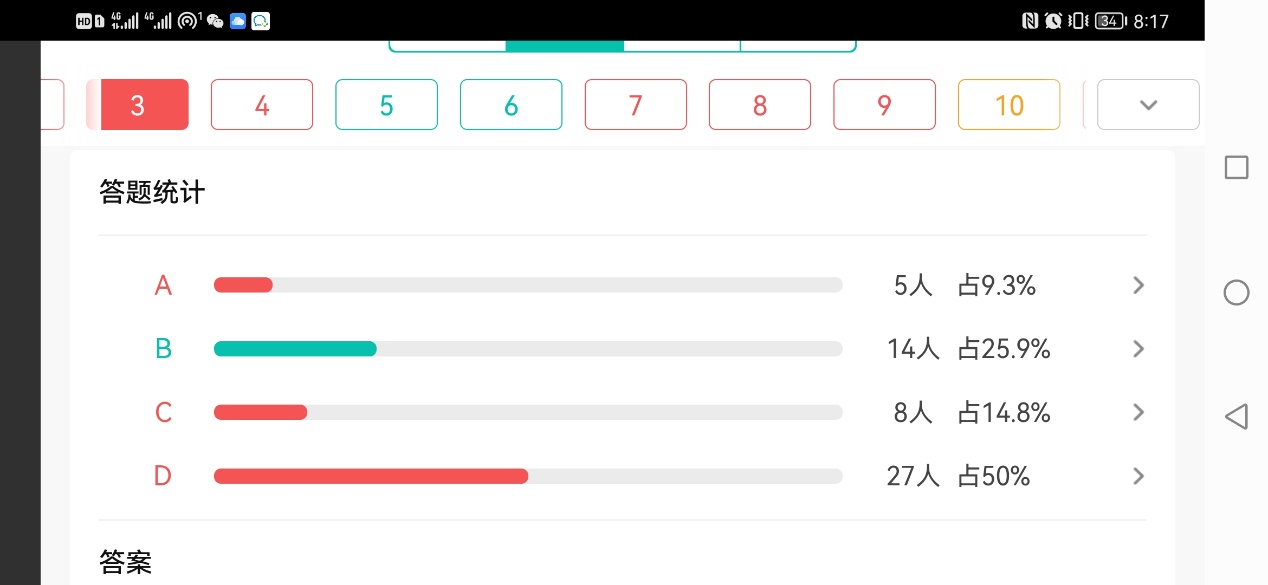 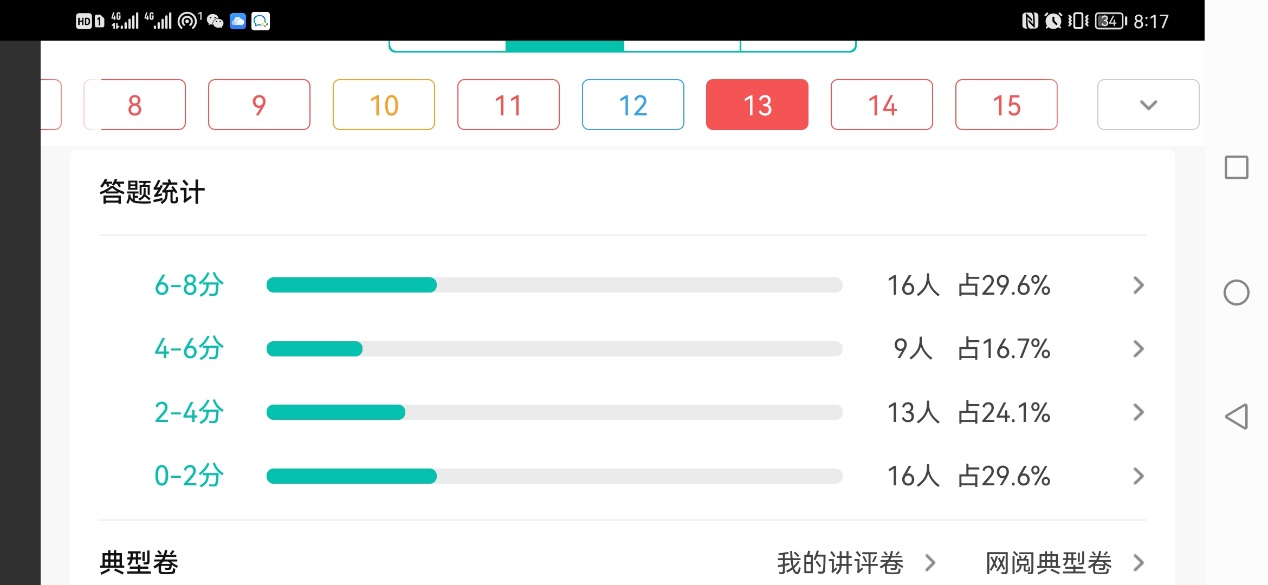 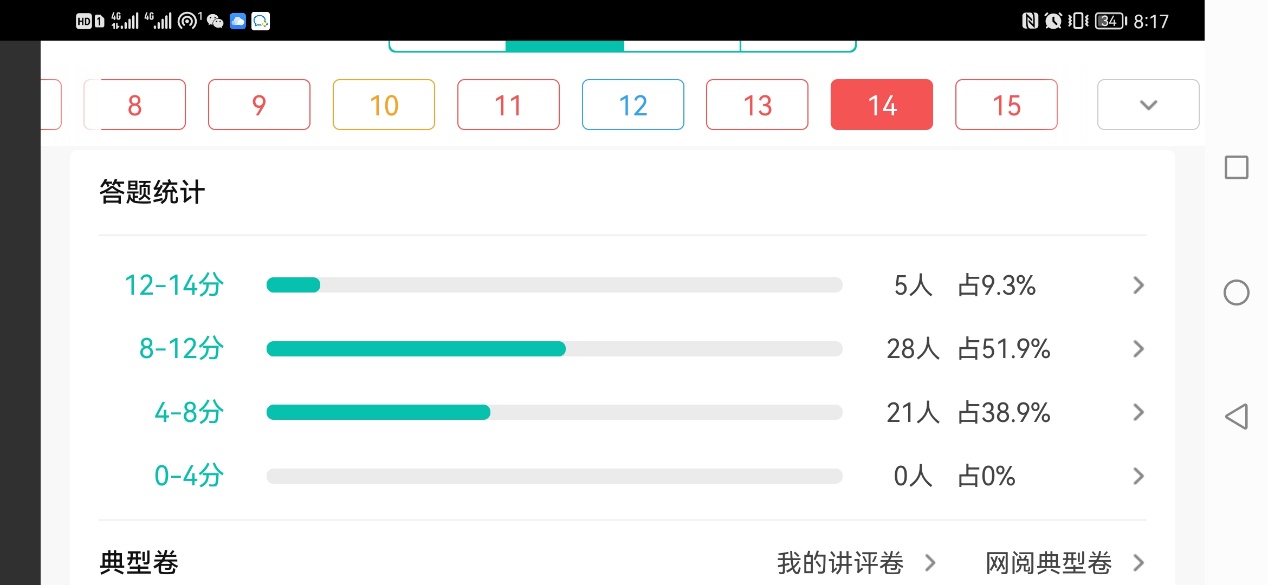 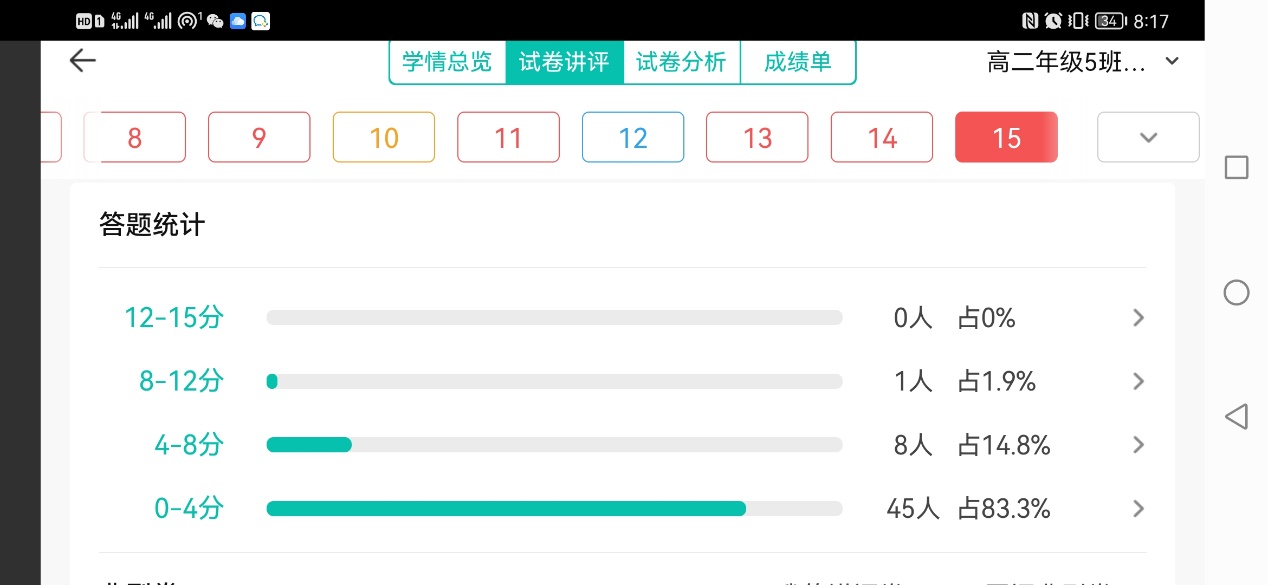 存在问题：计算能力弱，复杂的数据计算，错误率很高、审题不清，条件带入错误、计算结果没有按要求写、书写不规范，没有必要的基本公式A等（85-100）10.17％B等（70-85）264.55％C等（60-70）7713.46％D等（40-60）28549.83％E等（0-40）18331.99％